Nastavna jedinica: Slavlje sakramenta potvrdeVjeronaučni udžbenik: S Kristom u život (8. razred)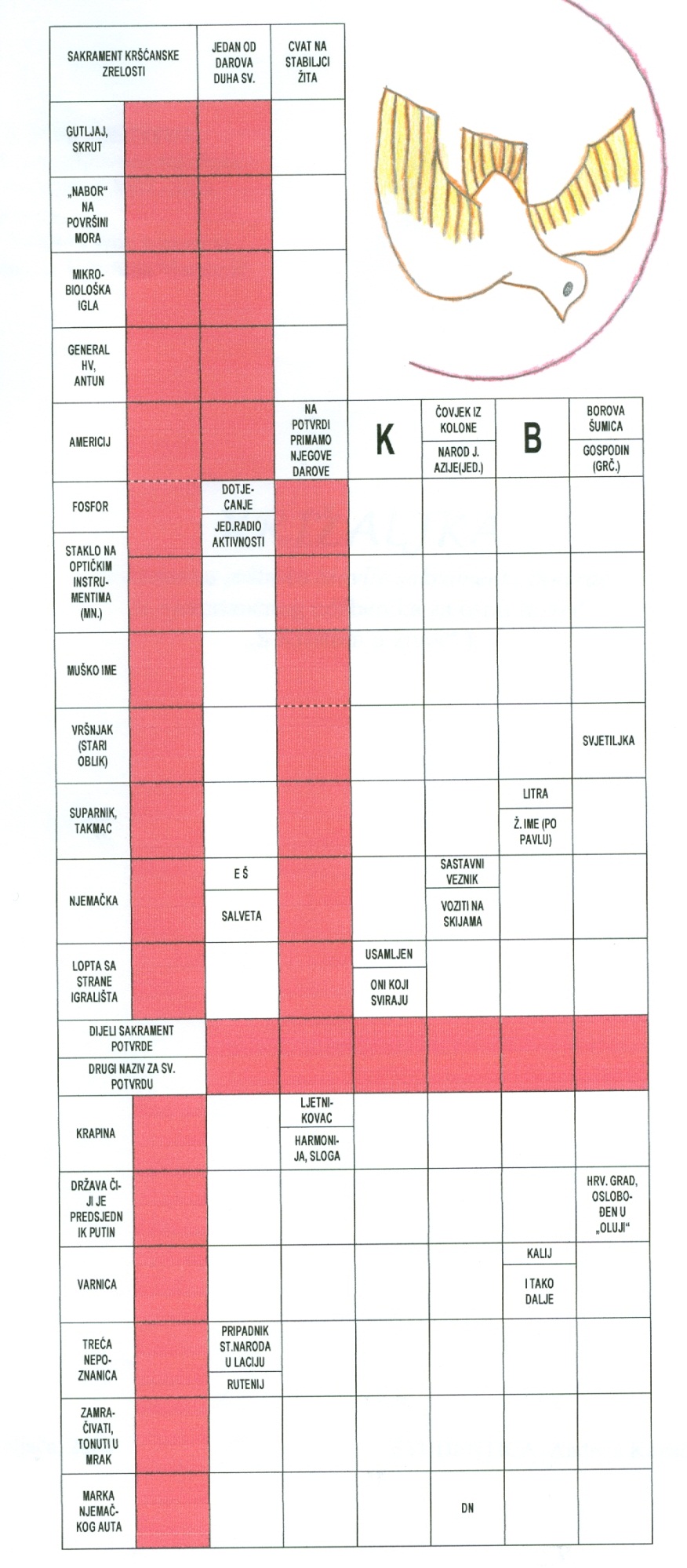 